  ANEXO 1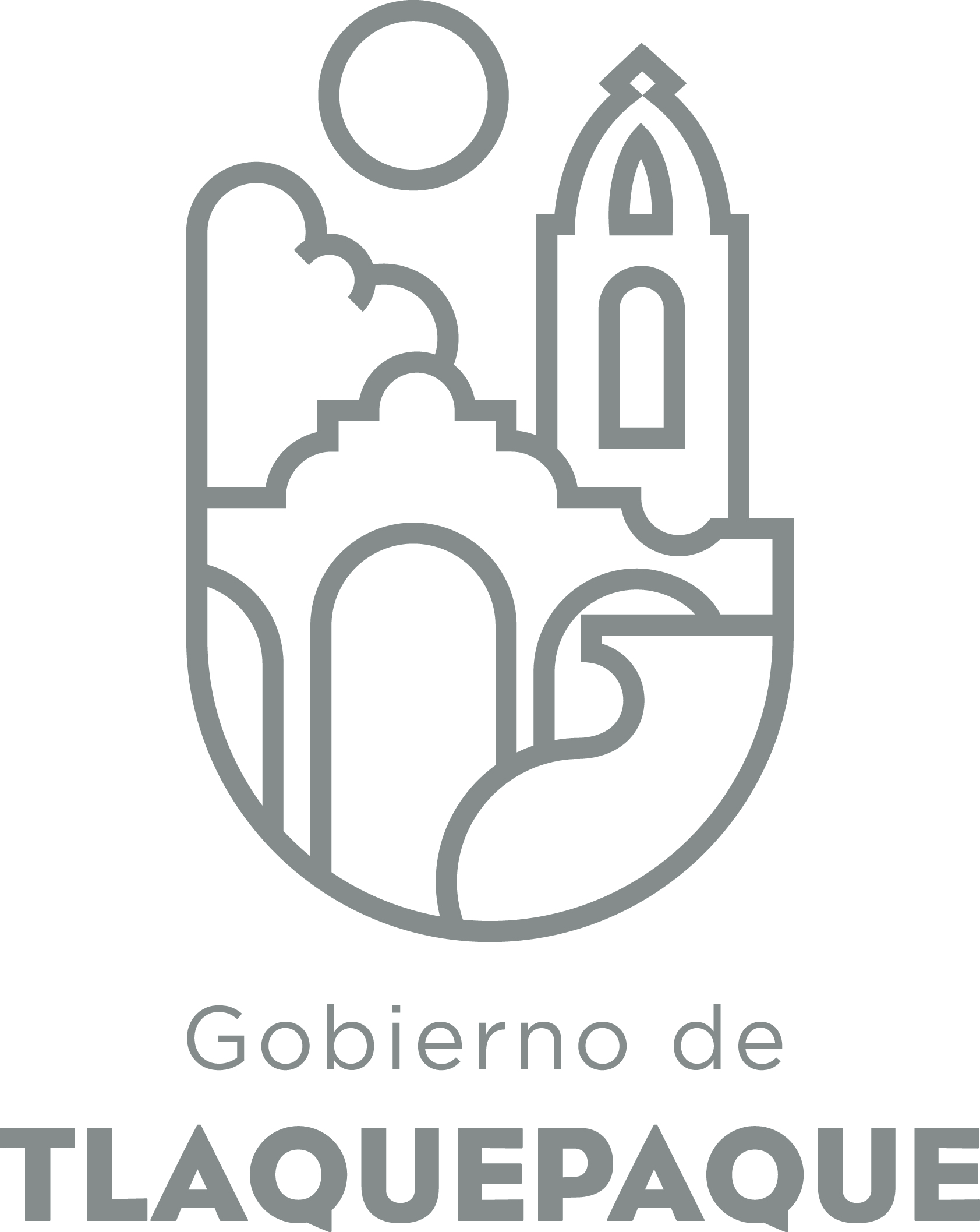 
1.- DATOS GENERALESANEXO 22.- OPERACIÓN DE LA PROPUESTARecursos empleados para la realización del Programa/Proyecto/Servicio/Campaña (PPSC) DIRECCIÓN GENERAL DE POLÍTICAS PÚBLICASCARATULA PARA LA ELABORACIÓN DE PROYECTOS.A)Nombre del programa/proyecto/servicio/campañaA)Nombre del programa/proyecto/servicio/campañaA)Nombre del programa/proyecto/servicio/campañaA)Nombre del programa/proyecto/servicio/campañaPROMOCIÓN TURÍSTICAPROMOCIÓN TURÍSTICAPROMOCIÓN TURÍSTICAPROMOCIÓN TURÍSTICAPROMOCIÓN TURÍSTICAPROMOCIÓN TURÍSTICAEjeEje33B) Dirección o Área ResponsableB) Dirección o Área ResponsableB) Dirección o Área ResponsableB) Dirección o Área ResponsableTurismoTurismoTurismoTurismoTurismoTurismoEstrategiaEstrategia3.73.7C)  Problemática que atiende la propuestaC)  Problemática que atiende la propuestaC)  Problemática que atiende la propuestaC)  Problemática que atiende la propuestaContribuir al desarrollo económico a través la Promoción Turística integral del Municipio con el fin de mejorar el número de visitantes y fortalecer el sector productivo generando estabilidad a los empleos.Contribuir al desarrollo económico a través la Promoción Turística integral del Municipio con el fin de mejorar el número de visitantes y fortalecer el sector productivo generando estabilidad a los empleos.Contribuir al desarrollo económico a través la Promoción Turística integral del Municipio con el fin de mejorar el número de visitantes y fortalecer el sector productivo generando estabilidad a los empleos.Contribuir al desarrollo económico a través la Promoción Turística integral del Municipio con el fin de mejorar el número de visitantes y fortalecer el sector productivo generando estabilidad a los empleos.Contribuir al desarrollo económico a través la Promoción Turística integral del Municipio con el fin de mejorar el número de visitantes y fortalecer el sector productivo generando estabilidad a los empleos.Contribuir al desarrollo económico a través la Promoción Turística integral del Municipio con el fin de mejorar el número de visitantes y fortalecer el sector productivo generando estabilidad a los empleos.Línea de AcciónLínea de AcciónC)  Problemática que atiende la propuestaC)  Problemática que atiende la propuestaC)  Problemática que atiende la propuestaC)  Problemática que atiende la propuestaContribuir al desarrollo económico a través la Promoción Turística integral del Municipio con el fin de mejorar el número de visitantes y fortalecer el sector productivo generando estabilidad a los empleos.Contribuir al desarrollo económico a través la Promoción Turística integral del Municipio con el fin de mejorar el número de visitantes y fortalecer el sector productivo generando estabilidad a los empleos.Contribuir al desarrollo económico a través la Promoción Turística integral del Municipio con el fin de mejorar el número de visitantes y fortalecer el sector productivo generando estabilidad a los empleos.Contribuir al desarrollo económico a través la Promoción Turística integral del Municipio con el fin de mejorar el número de visitantes y fortalecer el sector productivo generando estabilidad a los empleos.Contribuir al desarrollo económico a través la Promoción Turística integral del Municipio con el fin de mejorar el número de visitantes y fortalecer el sector productivo generando estabilidad a los empleos.Contribuir al desarrollo económico a través la Promoción Turística integral del Municipio con el fin de mejorar el número de visitantes y fortalecer el sector productivo generando estabilidad a los empleos.No. de PP EspecialNo. de PP EspecialD) Ubicación Geográfica / Cobertura  de ColoniasD) Ubicación Geográfica / Cobertura  de ColoniasD) Ubicación Geográfica / Cobertura  de ColoniasD) Ubicación Geográfica / Cobertura  de ColoniasCentro Histórico del Municipio Centro Histórico del Municipio Centro Histórico del Municipio Centro Histórico del Municipio Centro Histórico del Municipio Centro Histórico del Municipio Vinc al PNDVinc al PNDE) Nombre del Enlace o ResponsableE) Nombre del Enlace o ResponsableE) Nombre del Enlace o ResponsableE) Nombre del Enlace o ResponsableVicente García Magaña Director de Turismo /                                            Ana Liliam Rosas Meza Coordinación del Área de PromociónVicente García Magaña Director de Turismo /                                            Ana Liliam Rosas Meza Coordinación del Área de PromociónVicente García Magaña Director de Turismo /                                            Ana Liliam Rosas Meza Coordinación del Área de PromociónVicente García Magaña Director de Turismo /                                            Ana Liliam Rosas Meza Coordinación del Área de PromociónVicente García Magaña Director de Turismo /                                            Ana Liliam Rosas Meza Coordinación del Área de PromociónVicente García Magaña Director de Turismo /                                            Ana Liliam Rosas Meza Coordinación del Área de PromociónVinc al PEDVinc al PEDF) Objetivo específicoF) Objetivo específicoF) Objetivo específicoF) Objetivo específicoPromoción Turística realizadaPromoción Turística realizadaPromoción Turística realizadaPromoción Turística realizadaPromoción Turística realizadaPromoción Turística realizadaVinc al PMetDVinc al PMetDG) Perfil de la población atendida o beneficiariosG) Perfil de la población atendida o beneficiariosG) Perfil de la población atendida o beneficiariosG) Perfil de la población atendida o beneficiariosTuristas y población en general.Turistas y población en general.Turistas y población en general.Turistas y población en general.Turistas y población en general.Turistas y población en general.Turistas y población en general.Turistas y población en general.Turistas y población en general.Turistas y población en general.H) Tipo de propuestaH) Tipo de propuestaH) Tipo de propuestaH) Tipo de propuestaH) Tipo de propuestaJ) No de BeneficiariosJ) No de BeneficiariosK) Fecha de InicioK) Fecha de InicioK) Fecha de InicioFecha de CierreFecha de CierreFecha de CierreFecha de CierreProgramaCampañaServicioProyectoProyectoHombresMujeresXXXXXSIDSIDFedEdoMpioxxxxI) Monto total estimadoI) Monto total estimadoI) Monto total estimado41,420,000.0041,420,000.00Fuente de financiamientoFuente de financiamientoA) Principal producto esperado (base para el establecimiento de metas) Aumento en la Afluencia TurísticaAumento en la Afluencia TurísticaAumento en la Afluencia TurísticaAumento en la Afluencia TurísticaB)Actividades a realizar para la obtención del producto esperadoIndicador de Resultados vinculado al PMD según Línea de Acción Indicador vinculado a los Objetivos de Desarrollo Sostenible AlcanceCorto PlazoMediano PlazoMediano PlazoLargo PlazoAlcancexxxC) Valor Inicial de la MetaValor final de la MetaValor final de la MetaNombre del indicadorFormula del indicador363,290 36,29036,290Afluencia turística esperada en número de visitantes a Centro HistóricoClave de presupuesto determinada en Finanzas para la etiquetación de recursosClave de presupuesto determinada en Finanzas para la etiquetación de recursosClave de presupuesto determinada en Finanzas para la etiquetación de recursosCronograma Anual  de ActividadesCronograma Anual  de ActividadesCronograma Anual  de ActividadesCronograma Anual  de ActividadesCronograma Anual  de ActividadesCronograma Anual  de ActividadesCronograma Anual  de ActividadesCronograma Anual  de ActividadesCronograma Anual  de ActividadesCronograma Anual  de ActividadesCronograma Anual  de ActividadesCronograma Anual  de ActividadesCronograma Anual  de ActividadesD) Actividades a realizar para la obtención del producto esperado 201720172017201720172017201720172017201720172017D) Actividades a realizar para la obtención del producto esperado ENEFEBMZOABRMAYJUNJULAGOSEPOCTNOVDICE) Recursos HumanosNúmero F) Recursos MaterialesNúmero/LitrosTipo de financiamiento del recursoTipo de financiamiento del recursoG) Recursos Financieros MontoE) Recursos HumanosNúmero F) Recursos MaterialesNúmero/LitrosProveeduría Fondo RevolventeG) Recursos Financieros MontoPersonal que participa en éste PPSCVehículos empleados para éste PPSCMonto total del Recurso obtenido mediante el fondo REVOLVENTE que se destina a éste PPSCPersonal que participa en éste PPSCCombustible mensual que consumen los vehículos empleados para éste PPSCMonto total del Recurso obtenido mediante el fondo REVOLVENTE que se destina a éste PPSCPersonal que participa en éste PPSCComputadoras empleadas para éste PPSCMonto total del Recurso obtenido mediante el fondo REVOLVENTE que se destina a éste PPSC